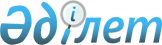 О районном бюджете на 2019-2021 годыРешение Атбасарского районного маслихата Акмолинской области от 24 декабря 2018 года № 6С 26/2. Зарегистрировано Департаментом юстиции Акмолинской области 8 января 2019 года № 7017.
      В соответствии с пунктом 2 статьи 9 Бюджетного кодекса Республики Казахстан от 4 декабря 2008 года, подпунктом 1) пункта 1 статьи 6 Закона Республики Казахстан от 23 января 2001 года "О местном государственном управлении и самоуправлении в Республике Казахстан", Атбасарский районный маслихат РЕШИЛ:
      1. Утвердить районный бюджет на 2019-2021 годы согласно приложениям 1, 2 и 3 соответственно, в том числе на 2019 год в следующих объемах:
      1) доходы – 7 514 753,6 тысячи тенге, в том числе:
      налоговые поступления – 1 374 550,4 тысяч тенге;
      неналоговые поступления – 15 740,0 тысяч тенге;
      поступления от продажи основного капитала – 56 386,0 тысяч тенге;
      поступления трансфертов – 6 068 077,2 тысяч тенге;
      2) затраты – 7 590 728,9 тысяч тенге;
      3) чистое бюджетное кредитование – -25 319,6 тысяч тенге:
      бюджетные кредиты – 11 363,0 тысячи тенге;
      погашение бюджетных кредитов – 36 682,6 тысячи тенге;
      4) сальдо по операциям с финансовыми активами – -3 240,3 тысяч тенге:
      приобретение финансовых активов – 0 тенге;
      поступления от продажи финансовых активов государства – 3 240,3 тысяч тенге;
      5) дефицит (профицит) бюджета – -47 415,4 тысяч тенге;
      6) финансирование дефицита (использование профицита) бюджета – 47 415,4 тысяч тенге:
      поступление займов – 11 363,0 тысячи тенге;
      погашение займов – 36 682,6 тысячи тенге;
      используемые остатки бюджетных средств – 72 735,0 тысяч тенге.
      Сноска. Пункт 1 – в редакции решения Атбасарского районного маслихата Акмолинской области от 04.12.2019 № 6С 35/2 (вводится в действие с 01.01.2019).


      2. Учесть, что в районном бюджете на 2019 год предусмотрен объем бюджетных изъятий из бюджета города Атбасар в районный бюджет в сумме 174 579 тысяч тенге.
      3. Учесть, что в районном бюджете на 2019 год предусмотрен объем бюджетной субвенции, передаваемый из областного бюджета в районный бюджет в сумме 2 237 025 тысяч тенге.
      4. Учесть, что в районном бюджете на 2019 год предусмотрен объем бюджетной субвенции, передаваемый из районного бюджета в бюджет Мариновского сельского округа в сумме 5 578 тысяч тенге.
      5. Исключен решением Атбасарского районного маслихата Акмолинской области от 10.07.2019 № 6С 32/2 (вводится в действие с 01.01.2019).


      6. Утвердить бюджетные программы сел и сельских округов, согласно приложениям 4, 5, 6.
      7. Учесть, что в районном бюджете на 2019 год предусмотрены целевые трансферты и бюджетные кредиты из республиканского бюджета, согласно приложению 7.
      Распределение указанных сумм целевых трансфертов и бюджетных кредитов определяется постановлением акимата района.
      8. Учесть, что в районном бюджете на 2019 год предусмотрены целевые трансферты из областного бюджета, согласно приложению 8.
      Распределение указанных сумм целевых трансфертов определяется постановлением акимата района.
      9. Учесть, что в районном бюджете на 2019 год предусмотрено распределение трансфертов органам местного самоуправления между селами и сельскими округами, согласно приложению 9.
      10. Утвердить перечень бюджетных программ, не подлежащих секвестру в процессе исполнения районного бюджета на 2019 год, согласно приложению 10.
      11. Учесть, что в районном бюджете на 2019 год предусмотрено погашение основного долга по бюджетным кредитам, выделенным в 2010-2018 годах для реализации мер социальной поддержки специалистов в сумме 4 682,6 тысячи тенге.
      Сноска. Пункт 11 – в редакции решения Атбасарского районного маслихата Акмолинской области от 09.10.2019 № 6С 34/2 (вводится в действие с 01.01.2019).


      12. Учесть, что в районном бюджете на 2019 год предусмотрено погашение долга местного исполнительного органа перед вышестоящим бюджетом по бюджетным кредитам, выделенным на проведение ремонта общего имущества объектов кондоминиума в сумме 32 000 тысяч тенге.
      13. Учесть, что в районном бюджете на 2019 год предусмотрено вознаграждение по бюджетным кредитам, выделенным из республиканского бюджета на проведение ремонта общего имущества объектов кондоминиума в сумме 14,0 тысяч тенге.
      Сноска. Пункт 13 – в редакции решения Атбасарского районного маслихата Акмолинской области от 04.12.2019 № 6С 35/2 (вводится в действие с 01.01.2019).


      14. Учесть, что в районном бюджете на 2019 год предусмотрено вознаграждение по бюджетным кредитам, выделенным из республиканского бюджета для реализации мер социальной поддержки специалистов в сумме 5,4 тысяч тенге.
      Сноска. Пункт 14 – в редакции решения Атбасарского районного маслихата Акмолинской области от 04.12.2019 № 6С 35/2 (вводится в действие с 01.01.2019).


      15. Учесть, что в районном бюджете на 2019 год специалистам в области социального обеспечения, образования и культуры, являющимся гражданскими служащими и работающим в сельской местности, предусмотрены повышенные на двадцать пять процентов должностные оклады и тарифные ставки, по сравнению с окладами и ставками гражданских служащих, занимающихся этими видами деятельности в городских условиях.
      16. Настоящее решение вступает в силу со дня государственной регистрации в Департаменте юстиции Акмолинской области и вводится в действие с 1 января 2019 года.
      "СОГЛАСОВАНО"
      24 декабря 2018 года Районный бюджет на 2019 год
      Сноска. Приложение 1 - в редакции решения Атбасарского районного маслихата Акмолинской области от 04.12.2019 № 6С 35/2 (вводится в действие с 01.01.2019). Районный бюджет на 2020 год
      Сноска. Приложение 2 - в редакции решения Атбасарского районного маслихата Акмолинской области от 10.07.2019 № 6С 32/2 (вводится в действие с 01.01.2019). Районный бюджет на 2021 год Бюджетные программы сел и сельских округов на 2019 год
      Сноска. Приложение 4 - в редакции решения Атбасарского районного маслихата Акмолинской области от 04.12.2019 № 6С 35/2 (вводится в действие с 01.01.2019). Бюджетные программы сел и сельских округов на 2020 год Бюджетные программы сел и сельских округов на 2021 год Целевые трансферты и бюджетные кредиты из республиканского бюджета на 2019 год
      Сноска. Приложение 7 - в редакции решения Атбасарского районного маслихата Акмолинской области от 04.12.2019 № 6С 35/2 (вводится в действие с 01.01.2019). Целевые трансферты из областного бюджета на 2019 год
      Сноска. Приложение 8 - в редакции решения Атбасарского районного маслихата Акмолинской области от 09.10.2019 № 6С 34/2 (вводится в действие с 01.01.2019). Распределение трансфертов органам местного самоуправления между селами и сельскими округами на 2019 год
      Сноска. Приложение 9 - в редакции решения Атбасарского районного маслихата Акмолинской области от 10.07.2019 № 6С 32/2 (вводится в действие с 01.01.2019). Перечень бюджетных программ, не подлежащих секвестру в процессе исполнения районного бюджета на 2019 год
					© 2012. РГП на ПХВ «Институт законодательства и правовой информации Республики Казахстан» Министерства юстиции Республики Казахстан
				
      Председатель сессии
районного маслихата

Комбатуров А.Т.

      Секретарь Атбасарского
районного маслихата

Борумбаев Б.А.

      Аким Атбасарского
района

А.А. Калжанов
Приложение 1 к решению
Атбасарского районного маслихата
от 24 декабря 2018 года № 6С 26/2
Категория
Категория
Категория
Категория
Сумма, тысячи тенге
Класс
Класс
Класс
Сумма, тысячи тенге
Подкласс
Подкласс
Сумма, тысячи тенге
Наименование
Сумма, тысячи тенге
1
2
3
4
5
I. Доходы
7 514 753,6
1
Hалоговые поступления
1 374 550,4
01
Подоходный налог
11 098,0
2
Индивидуальный подоходный налог
11 098,0
03
Социальный налог
581 163,0
1
Социальный налог
581 163,0
04
Налоги на собственность
405 365,0
1
Налоги на имущество
370 003,0
3
Земельный налог
4 366,0
4
Налог на транспортные средства
27 596,0
5
Единый земельный налог
3 400,0
05
Внутренние налоги на товары, работы и услуги
105 048,7
2
Акцизы
8 000,0
3
Поступления за использование природных и других ресурсов
67 840,0
4
Сборы за ведение предпринимательской и профессиональной деятельности 
28 885,7
5
Налог на игорный бизнес
323,0
08
Обязательные платежи, взимаемые за совершение юридически значимых действий и (или) выдачу документов уполномоченными на то государственными органами или должностными лицами
271 875,7
1
Государственная пошлина
271 875,7
2
Неналоговые поступления
15 740,0
01
Доходы от государственной собственности
7 105,4
5
Доходы от аренды имущества, находящегося в государственной собственности
6 832,0
7
Вознаграждения по кредитам, выданным из государственного бюджета
19,4
9
Прочие доходы от государственной собственности
254,0
02
Поступления от реализации товаров (работ, услуг) государственными учреждениями, финансируемыми из государственного бюджета
5,0
1
Поступления от реализации товаров (работ, услуг) государственными учреждениями, финансируемыми из государственного бюджета
5,0
06
Прочие неналоговые поступления
8 629,6
1
Прочие неналоговые поступления
8 629,6
3
Поступление от продажи основного капитала
56 386,0
01
Продажа государственного имущества, закрепленного за государственными учреждениями
11 386,0
1
Продажа государственного имущества, закрепленного за государственными учреждениями
11 386,0
03
Продажа земли и нематериальных активов
45 000,0
1
Продажа земли 
45 000,0
4
Поступления трансфертов
6 068 077,2
01
Трансферты из нижестоящих органов государственного управления
174 579,0
3
Трансферты из бюджетов городов районного значения, сел, поселков, сельских округов
174 579,0
02
Трансферты из вышестоящих органов государственного управления
5 893 498,2
2
Трансферты из областного бюджета
5 893 498,2
Функциональная группа
Функциональная группа
Функциональная группа
Функциональная группа
Функциональная группа
Сумма, тысячи тенге
Администратор бюджетных программ
Администратор бюджетных программ
Администратор бюджетных программ
Администратор бюджетных программ
Сумма, тысячи тенге
Программа
Программа
Программа
Сумма, тысячи тенге
Наименование
Сумма, тысячи тенге
1
2
3
3
4
5
II. Затраты
7 590 728,9
01
Государственные услуги общего характера
638 933,3
01
112
Аппарат маслихата района (города областного значения)
19 561,5
01
112
001
001
Услуги по обеспечению деятельности маслихата района (города областного значения)
19 322,5
01
112
003
003
Капитальные расходы государственного органа
239,0
01
122
Аппарат акима района (города областного значения)
117 375,0
01
122
001
001
Услуги по обеспечению деятельности акима района (города областного значения)
111 025,0
01
122
003
003
Капитальные расходы государственного органа
6 350,0
01
123
Аппарат акима района в городе, города районного значения, поселка, села, сельского округа
137 074,9
01
123
001
001
Услуги по обеспечению деятельности акима района в городе, города районного значения, поселка, села, сельского округа
122 699,9
01
123
022
022
Капитальные расходы государственного органа
14 375,0
01
459
Отдел экономики и финансов района (города областного значения)
32 115,8
01
459
001
001
Услуги по реализации государственной политики в области формирования и развития экономической политики, государственного планирования, исполнения бюджета и управления коммунальной собственностью района (города областного значения)
29 005,3
01
459
003
003
Проведение оценки имущества в целях налогообложения
1 955,0
01
459
010
010
Приватизация, управление коммунальным имуществом, постприватизационная деятельность и регулирование споров, связанных с этим
555,5
01
459
015
015
Капитальные расходы государственного органа
300,0
01
459
113
113
Целевые текущие трансферты из местных бюджетов
300,0
01
492
Отдел жилищно-коммунального хозяйства, пассажирского транспорта, автомобильных дорог и жилищной инспекции района (города областного значения)
332 806,1
01
492
001
001
Услуги по реализации государственной политики на местном уровне в области жилищно-коммунального хозяйства, пассажирского транспорта, автомобильных дорог и жилищной инспекции
15 775,1
01
492
013
013
Капитальные расходы государственного органа
4 208,0
01
492
113
113
Целевые текущие трансферты из местных бюджетов
40 000,0
01
492
114
114
Целевые трансферты на развитие из местных бюджетов
272 823,0
02
Оборона
10 874,5
02
122
Аппарат акима района (города областного значения)
10 874,5
02
122
005
005
Мероприятия в рамках исполнения всеобщей воинской обязанности
5 245,0
02
122
006
006
Предупреждение и ликвидация чрезвычайных ситуаций масштаба района (города областного значения)
5 459,2
02
122
007
007
Мероприятия по профилактике и тушению степных пожаров районного (городского) масштаба, а также пожаров в населенных пунктах, в которых не созданы органы государственной противопожарной службы
170,3
03
Общественный порядок, безопасность, правовая, судебная, уголовно-исполнительная деятельность
1 109,3
03
492
Отдел жилищно-коммунального хозяйства, пассажирского транспорта, автомобильных дорог и жилищной инспекции района (города областного значения)
1 109,3
03
492
021
021
Обеспечение безопасности дорожного движения в населенных пунктах
1 109,3
04
Образование
3 279 388,7
04
464
Отдел образования района (города областного значения)
3 279 388,7
04
464
001
001
Услуги по реализации государственной политики на местном уровне в области образования 
10 017,0
04
464
003
003
Общеобразовательное обучение
2 606 422,9
04
464
005
005
Приобретение и доставка учебников, учебно-методических комплексов для государственных учреждений образования района (города областного значения)
63 890,6
04
464
006
006
Дополнительное образование для детей
115 697,3
04
464
009
009
Обеспечение деятельности организаций дошкольного воспитания и обучения
128 608,1
04
464
015
015
Ежемесячные выплаты денежных средств опекунам (попечителям) на содержание ребенка-сироты (детей-сирот), и ребенка (детей), оставшегося без попечения родителей
27 144,6
04
464
040
040
Реализация государственного образовательного заказа в дошкольных организациях образования
312 608,2
04
464
067
067
Капитальные расходы подведомственных государственных учреждений и организаций
15 000,0
06
Социальная помощь и социальное обеспечение
605 587,0
06
451
Отдел занятости и социальных программ района (города областного значения)
600 614,2
06
451
001
001
Услуги по реализации государственной политики на местном уровне в области обеспечения занятости и реализации социальных программ для населения
58 202,5
06
451
002
002
Программа занятости
82 650,3
06
451
005
005
Государственная адресная социальная помощь
313 888,0
06
451
006
006
Оказание жилищной помощи
222,7
06
451
007
007
Социальная помощь отдельным категориям нуждающихся граждан по решениям местных представительных органов
42 104,9
06
451
010
010
Материальное обеспечение детей-инвалидов, воспитывающихся и обучающихся на дому
1 214,5
06
451
014
014
Оказание социальной помощи нуждающимся гражданам на дому
26 141,2
06
451
017
017
Обеспечение нуждающихся инвалидов обязательными гигиеническими средствами и предоставление услуг специалистами жестового языка, индивидуальными помощниками в соответствии с индивидуальной программой реабилитации инвалида
9 169,0
06
451
011
011
Оплата услуг по зачислению, выплате и доставке пособий и других социальных выплат
1 386,3
06
451
023
023
Обеспечение деятельности центров занятости населения
35 993,8
06
451
050
050
Обеспечение прав и улучшение качества жизни инвалидов в Республике Казахстан
21 696,0
06
451
054
054
Размещение государственного социального заказа в неправительственных организациях
7 945,0
06
464
Отдел образования района (города областного значения)
4 972,8
06
464
030
030
Содержание ребенка (детей), переданного патронатным воспитателям
2 323,8
06
464
031
031
Государственная поддержка по содержанию детей-сирот и детей, оставшихся без попечения родителей, в детских домах семейного типа и приемных семьях
2 649,0
07
Жилищно-коммунальное хозяйство
2 471 805,1
07
123
Аппарат акима района в городе, города районного значения, поселка, села, сельского округа
1 500,0
07
123
009
009
Обеспечение санитарии населенных пунктов
1 500,0
07
467
Отдел строительства района (города областного значения)
1 679 368,5
07
467
003
003
Проектирование и (или) строительство, реконструкция жилья коммунального жилищного фонда
819 275,6
07
467
004
004
Проектирование, развитие и (или) обустройство инженерно-коммуникационной инфраструктуры
42 881,6
07
467
006
006
Развитие системы водоснабжения и водоотведения
100,0
07
467
058
058
Развитие системы водоснабжения и водоотведения в сельских населенных пунктах
809 861,3
07
098
Приобретение жилья коммунального жилищного фонда
7 250,0
07
492
Отдел жилищно-коммунального хозяйства, пассажирского транспорта, автомобильных дорог и жилищной инспекции района (города областного значения)
790 936,6
07
492
003
003
Организация сохранения государственного жилищного фонда
3 000,0
07
492
005
005
Снос аварийного и ветхого жилья
20 000,0
07
492
011
011
Обеспечение бесперебойного теплоснабжения малых городов
603 368,0
07
492
012
012
Функционирование системы водоснабжения и водоотведения
116 051,4
07
492
015
015
Освещение улиц в населенных пунктах
2 031,2
07
492
016
016
Обеспечение санитарии населенных пунктов
3 786,0
07
492
018
018
Благоустройство и озеленение населенных пунктов
2 200,0
07
492
028
028
Развитие коммунального хозяйства
39 500,0
07
492
029
029
Развитие системы водоснабжения и водоотведения
1 000,0
08
Культура, спорт, туризм и информационное пространство
228 244,8
08
455
Отдел культуры и развития языков района (города областного значения)
182 218,1
08
455
001
001
Услуги по реализации государственной политики на местном уровне в области развития языков и культуры
8 989,6
08
455
003
003
Поддержка культурно-досуговой работы
100 223,0
08
455
006
006
Функционирование районных (городских) библиотек
63 055,0
08
455
007
007
Развитие государственного языка и других языков народа Казахстана
7 153,0
08
455
032
032
Капитальные расходы подведомственных государственных учреждений и организаций
2 797,5
08
456
Отдел внутренней политики района (города областного значения)
26 047,4
08
456
001
001
Услуги по реализации государственной политики на местном уровне в области информации, укрепления государственности и формирования социального оптимизма граждан
9 013,0
08
456
002
002
Услуги по проведению государственной информационной политики
10 402,0
08
456
003
003
Реализация мероприятий в сфере молодежной политики
5 022,4
08
456
006
006
Капитальные расходы государственного органа
1 610,0
08
465
Отдел физической культуры и спорта района (города областного значения)
19 979,3
08
465
001
001
Услуги по реализации государственной политики на местном уровне в сфере физической культуры и спорта
4 204,3
08
465
004
004
Капитальные расходы государственного органа
6 093,0
08
465
006
006
Проведение спортивных соревнований на районном (города областного значения) уровне
1 396,0
08
465
007
007
Подготовка и участие членов сборных команд района (города областного значения) по различным видам спорта на областных спортивных соревнованиях
8 286,0
10
Сельское, водное, лесное, рыбное хозяйство, особо охраняемые природные территории, охрана окружающей среды и животного мира, земельные отношения
102 567,4
10
459
Отдел экономики и финансов района (города областного значения)
4 412,0
10
459
099
099
Реализация мер по оказанию социальной поддержки специалистов
4 412,0
10
462
Отдел сельского хозяйства района (города областного значения)
12 272,6
10
462
001
001
Услуги по реализации государственной политики на местном уровне в сфере сельского хозяйства
12 272,6
10
463
Отдел земельных отношений района (города областного значения)
14 730,0
10
463
001
001
Услуги по реализации государственной политики в области регулирования земельных отношений на территории района (города областного значения)
13 530,0
10
463
006
006
Землеустройство, проводимое при установлении границ районов, городов областного значения, районного значения, сельских округов, поселков, сел
1 200,0
10
473
Отдел ветеринарии района (города областного значения)
71 152,8
10
473
001
001
Услуги по реализации государственной политики на местном уровне в сфере ветеринарии
12 517,8
10
473
007
007
Организация отлова и уничтожения бродячих собак и кошек
1 000,0
10
473
047
047
Возмещение владельцам стоимости обезвреженных (обеззараженных) и переработанных без изъятия животных, продукции и сырья животного происхождения, представляющих опасность для здоровья животных и человека
2 500,0
10
473
011
011
Проведение противоэпизоотических мероприятий
55 135,0
11
Промышленность, архитектурная, градостроительная и строительная деятельность
27 442,7
11
467
Отдел строительства района (города областного значения)
20 333,5
11
467
001
001
Услуги по реализации государственной политики на местном уровне в области строительства
16 358,5
11
467
017
017
Капитальные расходы государственного органа 
3 975,0
11
468
Отдел архитектуры и градостроительства района (города областного значения) 
7 109,2
11
468
001
001
Услуги по реализации государственной политики в области архитектуры и градостроительства на местном уровне
5 901,7
11
468
003
003
Разработка схем градостроительного развития территории района и генеральных планов населенных пунктов
1 207,5
12
Транспорт и коммуникации
13 872,8
12
492
Отдел жилищно-коммунального хозяйства, пассажирского транспорта, автомобильных дорог и жилищной инспекции района (города областного значения)
13 872,8
12
492
020
020
Развитие транспортной инфраструктуры
4 000,0
12
492
023
023
Обеспечение функционирования автомобильных дорог
9 872,8
13
Прочие
11 781,7
13
459
Отдел экономики и финансов района (города областного значения)
3 548,3
13
459
026
026
Целевые текущие трансферты бюджетам города районного значения, села, поселка, сельского округа на повышение заработной платы отдельных категорий гражданских служащих, работников организаций, содержащихся за счҰт средств государственного бюджета, работников казҰнных предприятий
805,2
13
459
066
066
Целевые текущие трансферты бюджетам города районного значения, села, поселка, сельского округа на повышение заработной платы отдельных категорий административных государственных служащих
2 743,1
13
469
Отдел предпринимательства района (города областного значения)
8 233,4
13
469
001
001
Услуги по реализации государственной политики на местном уровне в области развития предпринимательства
8 233,4
14
Обслуживание долга
19,4
14
459
Отдел экономики и финансов района (города областного значения)
19,4
14
459
021
021
Обслуживание долга местных исполнительных органов по выплате вознаграждений и иных платежей по займам из областного бюджета
19,4
15
 Трансферты
199 102,2
15
459
Отдел экономики и финансов района (города областного значения)
199 102,2
15
459
006
006
Возврат неиспользованных (недоиспользованных) целевых трансфертов
1 383,8
15
459
024
024
Целевые текущие трансферты из нижестоящего бюджета на компенсацию потерь вышестоящего бюджета в связи с изменением законодательства
153 147,0
15
459
038
038
Субвенции
5 578,0
15
459
051
051
Трансферты органам местного самоуправления
28 597,6
15
459
053
053
Возврат сумм неиспользованных (недоиспользованных) целевых трансфертов на развитие, выделенных в истекшем финансовом году, разрешенных доиспользовать по решению местных исполнительных органов
10 395,8
Функциональная группа
Функциональная группа
Функциональная группа
Функциональная группа
Функциональная группа
Сумма, тысячи тенге
Администратор бюджетных программ
Администратор бюджетных программ
Администратор бюджетных программ
Администратор бюджетных программ
Сумма, тысячи тенге
Программа
Программа
Программа
Сумма, тысячи тенге
Наименование
Сумма, тысячи тенге
1
2
3
3
4
5
III. Чистое бюджетное кредитование
-25 319,6
Бюджетные кредиты
11 363,0
10
Сельское, водное, лесное, рыбное хозяйство, особо охраняемые природные территории, охрана окружающей среды и животного мира, земельные отношения
11 363,0
10
459
Отдел экономики и финансов района (города областного значения)
11 363,0
10
459
018
018
Бюджетные кредиты для реализации мер социальной поддержки специалистов
11 363,0
Категория
Категория
Категория
Категория
Категория
Сумма, тысячи тенге
Класс
Класс
Класс
Класс
Сумма, тысячи тенге
Подкласс
Подкласс
Подкласс
Сумма, тысячи тенге
Наименование
Сумма, тысячи тенге
1
2
3
3
4
5
Погашение бюджетных кредитов
36 682,6
5
Погашение бюджетных кредитов
36 682,6
5
01
Погашение бюджетных кредитов
36 682,6
5
01
1
1
Погашение бюджетных кредитов, выданных из государственного бюджета
36 682,6
Функциональная группа
Функциональная группа
Функциональная группа
Функциональная группа
Функциональная группа
Сумма, тысячи тенге
Администратор бюджетных программ
Администратор бюджетных программ
Администратор бюджетных программ
Администратор бюджетных программ
Сумма, тысячи тенге
Программа
Программа
Программа
Сумма, тысячи тенге
Наименование
Сумма, тысячи тенге
1
2
3
3
4
5
IV. Сальдо по операциям с финансовыми активами
-3 240,3
Приобретение финансовых активов
0
Категория
Категория
Категория
Категория
Категория
Сумма, тысячи тенге
Класс
Класс
Класс
Класс
Сумма, тысячи тенге
Подкласс
Подкласс
Подкласс
Сумма, тысячи тенге
Наименование
Сумма, тысячи тенге
1
2
3
3
4
5
Поступления от продажи финансовых активов государства
3 240,3
6
Поступления от продажи финансовых активов государства
3 240,3
6
01
Поступления от продажи финансовых активов государства
3 240,3
6
01
1
1
Поступления от продажи финансовых активов внутри страны
3 240,3
V. Дефицит (профицит) бюджета
-47 415,4
VI. Финансирование дефицита (использование профицита) бюджета
47 415,4
Категория
Категория
Категория
Категория
Категория
Сумма, тысячи тенге
Класс
Класс
Класс
Класс
Сумма, тысячи тенге
Подкласс
Подкласс
Подкласс
Сумма, тысячи тенге
Наименование
Сумма, тысячи тенге
1
2
3
3
4
5
Поступление займов
11 363,0
7
Поступление займов
11 363,0
7
01
Внутренние государственные займы
11 363,0
7
01
2
2
Договоры займа
11 363,0
Функциональная группа
Функциональная группа
Функциональная группа
Функциональная группа
Функциональная группа
Сумма, тысячи тенге
Администратор бюджетных программ
Администратор бюджетных программ
Администратор бюджетных программ
Администратор бюджетных программ
Сумма, тысячи тенге
Программа
Программа
Программа
Сумма, тысячи тенге
Наименование
Сумма, тысячи тенге
1
2
3
3
4
5
Погашение займов
36 682,6
16
Погашение займов
36 682,6
16
459
Отдел экономики и финансов района (города областного значения)
36 682,6
16
459
005
005
Погашение долга местного исполнительного органа перед вышестоящим бюджетом
36 682,6
Категория
Категория
Категория
Категория
Категория
Сумма, тысячи тенге
Класс
Класс
Класс
Класс
Сумма, тысячи тенге
Подкласс
Подкласс
Подкласс
Сумма, тысячи тенге
Наименование
Сумма, тысячи тенге
1
2
3
3
4
5
Используемые остатки бюджетных средств
72 735,0
8
Используемые остатки бюджетных средств
72 735,0
8
01
Остатки бюджетных средств
72 735,0
8
01
1
1
Свободные остатки бюджетных средств
72 735,0Приложение 2 к решению
Атбасарского районного маслихата
от 24 декабря 2018 года № 6С 26/2
Категория 
Категория 
Категория 
Категория 
Сумма,
тысячи тенге
Класс
Класс
Класс
Сумма,
тысячи тенге
Подкласс
Подкласс
Сумма,
тысячи тенге
Наименование
Сумма,
тысячи тенге
1
2
3
4
5
I. Доходы
4 005 385,0
1
Налоговые поступления
1 170 725,0
01
Подоходный налог
14 349,0
2
Индивидуальный подоходный налог
14 349,0
03
Социальный налог
591 154,0
1
Социальный налог
591 154,0
04
Налоги на собственность
427 264,0
1
Налоги на имущество
382 953,0
3
Земельный налог
8 807,0
4
Налог на транспортные средства
31 104,0
5
Единый земельный налог
4 400,0
05
Внутренние налоги на товары, работы и услуги
122 813,0
2
Акцизы
8 280,0
3
Поступления за использование природных и других ресурсов
67 840,0
4
Сборы за ведение предпринимательской и профессиональной деятельности 
46 359,0
5
Налог на игорный бизнес
334,0
08
Обязательные платежи, взимаемые за совершение юридически значимых действий и (или) выдачу документов уполномоченными на то государственными органами или должностными лицами
15 145,0
1
Государственная пошлина
15 145,0
2
Неналоговые поступления
9 612,0
01
Доходы от государственной собственности
6 160,0
5
Доходы от аренды имущества, находящегося в государственной собственности
6 160,0
02
Поступления от реализации товаров (работ, услуг) государственными учреждениями, финансируемыми из государственного бюджета
5,0
1
Поступления от реализации товаров (работ, услуг) государственными учреждениями, финансируемыми из государственного бюджета
5,0
06
Прочие неналоговые поступления
3 447,0
1
Прочие неналоговые поступления
3 447,0
3
Поступление от продажи основного капитала
25 292,0
03
Продажа земли и нематериальных активов
25 292,0
1
Продажа земли 
25 000,0
2
Продажа нематериальных активов
292,0
4
Поступления трансфертов
2 799 756,0
01
Трансферты из нижестоящих органов государственного управления
152 425,0
3
Трансферты из бюджетов городов районного значения, сел, поселков, сельских округов
152 425,0
02
Трансферты из вышестоящих органов государственного управления
2 647 331,0
2
Трансферты из областного бюджета
2 647 331,0
Функциональная группа
Функциональная группа
Функциональная группа
Функциональная группа
Сумма,
тысячи тенге
Администратор бюджетных программ
Администратор бюджетных программ
Администратор бюджетных программ
Сумма,
тысячи тенге
Программа
Программа
Сумма,
тысячи тенге
Наименование
Сумма,
тысячи тенге
1
2
3
4
5
II. Затраты
4 005 385,0
01
Государственные услуги общего характера
258 353,0
01
112
Аппарат маслихата района (города областного значения)
17 793,0
01
112
001
Услуги по обеспечению деятельности маслихата района (города областного значения)
17 793,0
01
122
Аппарат акима района (города областного значения)
86 491,0
01
122
001
Услуги по обеспечению деятельности акима района (города областного значения)
86 491,0
01
123
Аппарат акима района в городе, города районного значения, поселка, села, сельского округа
112 841,0
01
123
001
Услуги по обеспечению деятельности акима района в городе, города районного значения, поселка, села, сельского округа
112 841,0
01
459
Отдел экономики и финансов района (города областного значения)
29 638,0
01
459
001
Услуги по реализации государственной политики в области формирования и развития экономической политики, государственного планирования, исполнения бюджета и управления коммунальной собственностью района (города областного значения)
26 615,0
01
459
003
Проведение оценки имущества в целях налогообложения
2 023,0
01
459
010
Приватизация, управление коммунальным имуществом, постприватизационная деятельность и регулирование споров, связанных с этим
1 000,0
01
492
Отдел жилищно-коммунального хозяйства, пассажирского транспорта, автомобильных дорог и жилищной инспекции района (города областного значения)
11 590,0
01
492
001
Услуги по реализации государственной политики на местном уровне в области жилищно-коммунального хозяйства, пассажирского транспорта, автомобильных дорог и жилищной инспекции
11 590,0
02
Оборона
10 900,0
02
122
Аппарат акима района (города областного значения)
10 900,0
02
122
005
Мероприятия в рамках исполнения всеобщей воинской обязанности
5 318,0
02
122
006
Предупреждение и ликвидация чрезвычайных ситуаций масштаба района (города областного значения)
5 405,0
02
122
007
Мероприятия по профилактике и тушению степных пожаров районного (городского) масштаба, а также пожаров в населенных пунктах, в которых не созданы органы государственной противопожарной службы
177,0
03
Общественный порядок, безопасность, правовая, судебная, уголовно-исполнительная деятельность
828,0
03
492
Отдел жилищно-коммунального хозяйства, пассажирского транспорта, автомобильных дорог и жилищной инспекции района (города областного значения)
828,0
03
492
021
Обеспечение безопасности дорожного движения в населенных пунктах
828,0
04
Образование
2 747 332,0
04
464
Отдел образования района (города областного значения)
2 747 332,0
04
464
001
Услуги по реализации государственной политики на местном уровне в области образования 
9 497,0
04
464
003
Общеобразовательное обучение
2 063 821,0
04
464
005
Приобретение и доставка учебников, учебно-методических комплексов для государственных учреждений образования района (города областного значения)
71 000,0
04
464
006
Дополнительное образование для детей
133 921,0
04
464
009
Обеспечение деятельности организаций дошкольного воспитания и обучения
121 058,0
04
464
015
Ежемесячные выплаты денежных средств опекунам (попечителям) на содержание ребенка-сироты (детей-сирот), и ребенка (детей), оставшегося без попечения родителей
26 407,0
04
464
040
Реализация государственного образовательного заказа в дошкольных организациях образования
301 628,0
04
464
067
Капитальные расходы подведомственных государственных учреждений и организаций
20 000,0
06
Социальная помощь и социальное обеспечение
136 874,0
06
451
Отдел занятости и социальных программ района (города областного значения)
133 680,0
06
451
001
Услуги по реализации государственной политики на местном уровне в области обеспечения занятости и реализации социальных программ для населения
28 882,0
06
451
002
Программа занятости
21 468,0
06
451
005
Государственная адресная социальная помощь
1 500,0
06
451
006
Оказание жилищной помощи
300,0
06
451
007
Социальная помощь отдельным категориям нуждающихся граждан по решениям местных представительных органов
25 939,0
06
451
010
Материальное обеспечение детей-инвалидов, воспитывающихся и обучающихся на дому
1 091,0
06
451
014
Оказание социальной помощи нуждающимся гражданам на дому
23 475,0
06
451
017
Обеспечение нуждающихся инвалидов обязательными гигиеническими средствами и предоставление услуг специалистами жестового языка, индивидуальными помощниками в соответствии с индивидуальной программой реабилитации инвалида
9 255,0
06
451
011
Оплата услуг по зачислению, выплате и доставке пособий и других социальных выплат
300,0
06
451
023
Обеспечение деятельности центров занятости населения
21 470,0
06
464
Отдел образования района (города областного значения)
3 194,0
06
464
030
Содержание ребенка (детей), переданного патронатным воспитателям
830,0
06
464
031
Государственная поддержка по содержанию детей-сирот и детей, оставшихся без попечения родителей, в детских домах семейного типа и приемных семьях
2 364,0
07
Жилищно-коммунальное хозяйство
419 846,0
07
467
Отдел строительства района (города областного значения)
226 846,0
07
467
004
Проектирование, развитие и (или) обустройство инженерно-коммуникационной инфраструктуры
5 000,0
07
467
058
Развитие системы водоснабжения и водоотведения в сельских населенных пунктах
221 846,0
07
492
Отдел жилищно-коммунального хозяйства, пассажирского транспорта, автомобильных дорог и жилищной инспекции района (города областного значения)
193 000,0
07
492
003
Организация сохранения государственного жилищного фонда
3 000,0
07
492
011
Обеспечение бесперебойного теплоснабжения малых городов
120 000,0
492
028
Развитие коммунального хозяйства
60 000,0
492
029
Развитие системы водоснабжения и водоотведения
10 000,0
08
Культура, спорт, туризм и информационное пространство
185 713,0
08
455
Отдел культуры и развития языков района (города областного значения)
150 954,0
08
455
001
Услуги по реализации государственной политики на местном уровне в области развития языков и культуры
7 819,0
08
455
003
Поддержка культурно-досуговой работы
81 764,0
08
455
006
Функционирование районных (городских) библиотек
54 850,0
08
455
007
Развитие государственного языка и других языков народа Казахстана
6 521,0
08
456
Отдел внутренней политики района (города областного значения)
20 639,0
08
456
001
Услуги по реализации государственной политики на местном уровне в области информации, укрепления государственности и формирования социального оптимизма граждан
7 197,0
08
456
002
Услуги по проведению государственной информационной политики
9 841,0
08
456
003
Реализация мероприятий в сфере молодежной политики
3 601,0
08
465
Отдел физической культуры и спорта района (города областного значения) 
14 120,0
08
465
001
Услуги по реализации государственной политики на местном уровне в сфере физической культуры и спорта
6 139,0
08
465
006
Проведение спортивных соревнований на районном (города областного значения) уровне
1 445,0
08
465
007
Подготовка и участие членов сборных команд района (города областного значения) по различным видам спорта на областных спортивных соревнованиях
6 536,0
10
Сельское, водное, лесное, рыбное хозяйство, особо охраняемые природные территории, охрана окружающей среды и животного мира, земельные отношения
42 125,0
10
459
Отдел экономики и финансов района (города областного значения)
6 389,0
10
459
099
Реализация мер по оказанию социальной поддержки специалистов
6 389,0
10
462
Отдел сельского хозяйства района (города областного значения)
11 516,0
10
462
001
Услуги по реализации государственной политики на местном уровне в сфере сельского хозяйства
11 516,0
10
463
Отдел земельных отношений района (города областного значения)
11 166,0
10
463
001
Услуги по реализации государственной политики в области регулирования земельных отношений на территории района (города областного значения)
9 966,0
10
463
006
Землеустройство, проводимое при установлении границ районов, городов областного значения, районного значения, сельских округов, поселков, сел
1 200,0
10
473
Отдел ветеринарии района (города областного значения)
13 054,0
10
473
001
Услуги по реализации государственной политики на местном уровне в сфере ветеринарии
12 054,0
10
473
007
Организация отлова и уничтожения бродячих собак и кошек
1 000,0
11
Промышленность, архитектурная, градостроительная и строительная деятельность
16 043,0
11
467
Отдел строительства района (города областного значения)
10 201,0
11
467
001
Услуги по реализации государственной политики на местном уровне в области строительства
10 201,0
11
468
Отдел архитектуры и градостроительства района (города областного значения) 
5 842,0
11
468
001
Услуги по реализации государственной политики в области архитектуры и градостроительства на местном уровне
5 842,0
12
Транспорт и коммуникации
75 000,0
12
492
Отдел жилищно-коммунального хозяйства, пассажирского транспорта, автомобильных дорог и жилищной инспекции района (города областного значения)
75 000,0
12
492
020
Развитие транспортной инфраструктуры
5 000,0
12
492
023
Обеспечение функционирования автомобильных дорог
70 000,0
13
Прочие
31 493,0
13
459
Отдел экономики и финансов района (города областного значения)
24 112,0
13
459
012
Резерв местного исполнительного органа района (города областного значения) 
24 112,0
13
469
Отдел предпринимательства района (города областного значения)
7 381,0
13
469
001
Услуги по реализации государственной политики на местном уровне в области развития предпринимательства
7 381,0
15
 Трансферты
80 878,0
15
459
Отдел экономики и финансов района (города областного значения)
80 878,0
15
459
038
Субвенции
7 490,0
15
459
051
Трансферты органам местного самоуправления
73 388,0
Функциональная группа
Функциональная группа
Функциональная группа
Функциональная группа
Сумма,
тысячи тенге
Администратор бюджетных программ
Администратор бюджетных программ
Администратор бюджетных программ
Сумма,
тысячи тенге
Программа
Программа
Сумма,
тысячи тенге
Наименование
Сумма,
тысячи тенге
1
2
3
4
5
III. Чистое бюджетное кредитование
0
Бюджетные кредиты
0
Категория 
Категория 
Категория 
Категория 
Сумма,
тысячи тенге
Сумма,
тысячи тенге
Класс
Класс
Класс
Сумма,
тысячи тенге
Подкласс
Подкласс
Сумма,
тысячи тенге
Наименование
Сумма,
тысячи тенге
1
2
3
4
5
Погашение бюджетных кредитов
0
Функциональная группа
Функциональная группа
Функциональная группа
Функциональная группа
Сумма,
тысячи тенге
Администратор бюджетных программ
Администратор бюджетных программ
Администратор бюджетных программ
Сумма,
тысячи тенге
Программа
Программа
Сумма,
тысячи тенге
Наименование
Сумма,
тысячи тенге
1
2
3
4
5
IV. Сальдо по операциям с финансовыми активами 
0
Приобретение финансовых активов
0
Категория 
Категория 
Категория 
Категория 
Сумма,
тысячи тенге
Класс
Класс
Класс
Сумма,
тысячи тенге
Подкласс
Подкласс
Сумма,
тысячи тенге
Наименование
Сумма,
тысячи тенге
1
2
3
4
5
Поступления от продажи финансовых активов государства
0
V. Дефицит (профицит) бюджета 
0
VI. Финансирование дефицита (использование профицита) бюджета 
0
Категория 
Категория 
Категория 
Категория 
Сумма,
тысячи тенге
Класс
Класс
Класс
Сумма,
тысячи тенге
Подкласс
Подкласс
Сумма,
тысячи тенге
Наименование
Сумма,
тысячи тенге
1
2
3
4
5
Поступление займов
0
Функциональная группа
Функциональная группа
Функциональная группа
Функциональная группа
Сумма,
тысячи тенге
Администратор бюджетных программ
Администратор бюджетных программ
Администратор бюджетных программ
Сумма,
тысячи тенге
Программа
Программа
Сумма,
тысячи тенге
Наименование
Сумма,
тысячи тенге
1
2
3
4
5
Погашение займов
0
Категория 
Категория 
Категория 
Категория 
Сумма,
тысячи тенге
Класс
Класс
Класс
Сумма,
тысячи тенге
Подкласс
Подкласс
Сумма,
тысячи тенге
Наименование
Сумма,
тысячи тенге
1
2
3
4
5
Используемые остатки бюджетных средств
0Приложение 3
к решению Атбасарского районного маслихатаот 24 декабря 2018 года№ 6С 26/2
Категория
Категория
Категория
Категория
Сумма,

тысячи тенге
Класс
Класс
Класс
Сумма,

тысячи тенге
Подкласс
Подкласс
Сумма,

тысячи тенге
Наименование
Сумма,

тысячи тенге
1
2
3
4
5
I. Доходы
4 390 125
1
Налоговые поступления
1 208 865
01
Подоходный налог
14 852
2
Индивидуальный подоходный налог
14 852
03
Социальный налог
611 844
1
Социальный налог
611 844
04
Налоги на собственность
441 756
1
Налоги на имущество
396 356
3
Земельный налог
8 807
4
Налог на транспортные средства
32 193
5
Единый земельный налог
4 400
05
Внутренние налоги на товары, работы и услуги
124 738
2
Акцизы
8 570
3
Поступления за использование природных и других ресурсов
67 840
4
Сборы за ведение предпринимательской и профессиональной деятельности 
47 982
5
Налог на игорный бизнес
346
08
Обязательные платежи, взимаемые за совершение юридически значимых действий и (или) выдачу документов уполномоченными на то государственными органами или должностными лицами
15 675
1
Государственная пошлина
15 675
2
Неналоговые поступления
9 949
01
Доходы от государственной собственности
6 376
5
Доходы от аренды имущества, находящегося в государственной собственности
6 376
02
Поступления от реализации товаров (работ, услуг) государственными учреждениями, финансируемыми из государственного бюджета
5
1
Поступления от реализации товаров (работ, услуг) государственными учреждениями, финансируемыми из государственного бюджета
5
06
Прочие неналоговые поступления
3 568
1
Прочие неналоговые поступления
3 568
3
Поступление от продажи основного капитала
25 302
03
Продажа земли и нематериальных активов
25 302
1
Продажа земли 
25 000
2
Продажа нематериальных активов
302
4
Поступления трансфертов
3 146 009
01
Трансферты из нижестоящих органов государственного управления
140 050
3
Трансферты из бюджетов городов районного значения, сел, поселков, сельских округов
140 050
02
Трансферты из вышестоящих органов государственного управления
3 005 959
2
Трансферты из областного бюджета
3 005 959
Функциональная группа
Функциональная группа
Функциональная группа
Функциональная группа
Сумма, тысячи тенге
Администратор бюджетных программ
Администратор бюджетных программ
Администратор бюджетных программ
Сумма, тысячи тенге
Программа
Программа
Сумма, тысячи тенге
Наименование
Сумма, тысячи тенге
1
2
3
4
5
II. Затраты
4 390 125
01
Государственные услуги общего характера
259 729
01
112
Аппарат маслихата района (города областного значения)
17 912
01
112
001
Услуги по обеспечению деятельности маслихата района (города областного значения)
17 912
01
122
Аппарат акима района (города областного значения)
87 436
01
122
001
Услуги по обеспечению деятельности акима района (города областного значения)
87 436
01
123
Аппарат акима района в городе, города районного значения, поселка, села, сельского округа
112 841
01
123
001
Услуги по обеспечению деятельности акима района в городе, города районного значения, поселка, села, сельского округа
112 841
01
459
Отдел экономики и финансов района (города областного значения)
29 908
01
459
001
Услуги по реализации государственной политики в области формирования и развития экономической политики, государственного планирования, исполнения бюджета и управления коммунальной собственностью района (города областного значения)
26 814
01
459
003
Проведение оценки имущества в целях налогообложения
2 094
01
459
010
Приватизация, управление коммунальным имуществом, постприватизационная деятельность и регулирование споров, связанных с этим
1 000
01
492
Отдел жилищно-коммунального хозяйства, пассажирского транспорта, автомобильных дорог и жилищной инспекции района (города областного значения)
11 632
01
492
001
Услуги по реализации государственной политики на местном уровне в области жилищно-коммунального хозяйства, пассажирского транспорта, автомобильных дорог и жилищной инспекции
11 632
02
Оборона
11 171
02
122
Аппарат акима района (города областного значения)
11 171
02
122
005
Мероприятия в рамках исполнения всеобщей воинской обязанности
5 394
02
122
006
Предупреждение и ликвидация чрезвычайных ситуаций масштаба района (города областного значения)
5 594
02
122
007
Мероприятия по профилактике и тушению степных пожаров районного (городского) масштаба, а также пожаров в населенных пунктах, в которых не созданы органы государственной противопожарной службы
183
03
Общественный порядок, безопасность, правовая, судебная, уголовно-исполнительная деятельность
857
03
492
Отдел жилищно-коммунального хозяйства, пассажирского транспорта, автомобильных дорог и жилищной инспекции района (города областного значения)
857
03
492
021
Обеспечение безопасности дорожного движения в населенных пунктах
857
04
Образование
2 858 182
04
464
Отдел образования района (города областного значения)
2 858 182
04
464
001
Услуги по реализации государственной политики на местном уровне в области образования 
9 549
04
464
003
Общеобразовательное обучение
2 102 361
04
464
005
Приобретение и доставка учебников, учебно-методических комплексов для государственных учреждений образования района (города областного значения)
101 000
04
464
006
Дополнительное образование для детей 
154 233
04
464
009
Обеспечение деятельности организаций дошкольного воспитания и обучения
121 495
04
464
015
Ежемесячные выплаты денежных средств опекунам (попечителям) на содержание ребенка-сироты (детей-сирот), и ребенка (детей), оставшегося без попечения родителей
26 407
04
464
040
Реализация государственного образовательного заказа в дошкольных организациях образования
303 137
04
464
067
Капитальные расходы подведомственных государственных учреждений и организаций
40 000
06
Социальная помощь и социальное обеспечение
137 497
06
451
Отдел занятости и социальных программ района (города областного значения)
134 259
06
451
001
Услуги по реализации государственной политики на местном уровне в области обеспечения занятости и реализации социальных программ для населения
29 140
06
451
002
Программа занятости
21 468
06
451
005
Государственная адресная социальная помощь
1 500
06
451
006
Оказание жилищной помощи
300
06
451
007
Социальная помощь отдельным категориям нуждающихся граждан по решениям местных представительных органов
25 939
06
451
010
Материальное обеспечение детей-инвалидов, воспитывающихся и обучающихся на дому
1 091
06
451
014
Оказание социальной помощи нуждающимся гражданам на дому
23 504
06
451
017
Обеспечение нуждающихся инвалидов обязательными гигиеническими средствами и предоставление услуг специалистами жестового языка, индивидуальными помощниками в соответствии с индивидуальной программой реабилитации инвалида
9 343
06
451
011
Оплата услуг по зачислению, выплате и доставке пособий и других социальных выплат
300
06
451
023
Обеспечение деятельности центров занятости населения
21 674
06
464
Отдел образования района (города областного значения)
3 238
06
464
030
Содержание ребенка (детей), переданного патронатным воспитателям
830
06
464
031
Государственная поддержка по содержанию детей-сирот и детей, оставшихся без попечения родителей, в детских домах семейного типа и приемных семьях
2 408
07
Жилищно-коммунальное хозяйство
655 700
07
467
Отдел строительства района (города областного значения)
532 700
07
467
003
Проектирование и (или) строительство, реконструкция жилья коммунального жилищного фонда
439 200
07
467
004
Проектирование, развитие и (или) обустройство инженерно-коммуникационной инфраструктуры
93 500
07
492
Отдел жилищно-коммунального хозяйства, пассажирского транспорта, автомобильных дорог и жилищной инспекции района (города областного значения)
123 000
07
492
003
Организация сохранения государственного жилищного фонда
3 000
07
492
011
Обеспечение бесперебойного теплоснабжения малых городов
120 000
08
Культура, спорт, туризм и информационное пространство
186 434
08
455
Отдел культуры и развития языков района (города областного значения)
151 352
08
455
001
Услуги по реализации государственной политики на местном уровне в области развития языков и культуры
7 847
08
455
003
Поддержка культурно-досуговой работы
82 050
08
455
006
Функционирование районных (городских) библиотек
54 934
08
455
007
Развитие государственного языка и других языков народа Казахстана
6 521
08
456
Отдел внутренней политики района (города областного значения)
20 667
08
456
001
Услуги по реализации государственной политики на местном уровне в области информации, укрепления государственности и формирования социального оптимизма граждан
7 212
08
456
002
Услуги по проведению государственной информационной политики
9 841
08
456
003
Реализация мероприятий в сфере молодежной политики
3 614
08
465
Отдел физической культуры и спорта района (города областного значения) 
14 415
08
465
001
Услуги по реализации государственной политики на местном уровне в сфере физической культуры и спорта
6 154
08
465
006
Проведение спортивных соревнований на районном (города областного значения) уровне
1 496
08
465
007
Подготовка и участие членов сборных команд района (города областного значения) по различным видам спорта на областных спортивных соревнованиях
6 765
10
Сельское, водное, лесное, рыбное хозяйство, особо охраняемые природные территории, охрана окружающей среды и животного мира, земельные отношения
42 636
10
459
Отдел экономики и финансов района (города областного значения)
6 827
10
459
099
Реализация мер по оказанию социальной поддержки специалистов
6 827
10
462
Отдел сельского хозяйства района (города областного значения)
11 551
10
462
001
Услуги по реализации государственной политики на местном уровне в сфере сельского хозяйства
11 551
10
463
Отдел земельных отношений района (города областного значения)
11 204
10
463
001
Услуги по реализации государственной политики в области регулирования земельных отношений на территории района (города областного значения)
10 004
10
463
006
Землеустройство, проводимое при установлении границ районов, городов областного значения, районного значения, сельских округов, поселков, сел
1 200
10
473
Отдел ветеринарии района (города областного значения)
13 054
10
473
001
Услуги по реализации государственной политики на местном уровне в сфере ветеринарии
12 054
10
473
007
Организация отлова и уничтожения бродячих собак и кошек
1 000
11
Промышленность, архитектурная, градостроительная и строительная деятельность
16 097
11
467
Отдел строительства района (города областного значения)
10 240
11
467
001
Услуги по реализации государственной политики на местном уровне в области строительства
10 240
11
468
Отдел архитектуры и градостроительства района (города областного значения) 
5 857
11
468
001
Услуги по реализации государственной политики в области архитектуры и градостроительства на местном уровне
5 857
12
Транспорт и коммуникации
100 000
12
492
Отдел жилищно-коммунального хозяйства, пассажирского транспорта, автомобильных дорог и жилищной инспекции района (города областного значения)
100 000
12
492
023
Обеспечение функционирования автомобильных дорог
100 000
13
Прочие
32 280
13
459
Отдел экономики и финансов района (города областного значения)
24 882
13
459
012
Резерв местного исполнительного органа района (города областного значения) 
24 882
13
469
Отдел предпринимательства района (города областного значения)
7 398
13
469
001
Услуги по реализации государственной политики на местном уровне в области развития предпринимательства
7 398
15
 Трансферты
89 542
15
459
Отдел экономики и финансов района (города областного значения)
89 542
15
459
038
Субвенции
7 512
15
459
051
Трансферты органам местного самоуправления
82 030
Функциональная группа
Функциональная группа
Функциональная группа
Функциональная группа
Сумма, тысячи тенге
Администратор бюджетных программ
Администратор бюджетных программ
Администратор бюджетных программ
Сумма, тысячи тенге
Программа
Программа
Сумма, тысячи тенге
Наименование
Сумма, тысячи тенге
1
2
3
4
5
III. Чистое бюджетное кредитование
0
Бюджетные кредиты
0
Категория
Категория
Категория
Категория
Сумма, тысячи тенге
Класс
Класс
Класс
Сумма, тысячи тенге
Подкласс
Подкласс
Сумма, тысячи тенге
Наименование
Сумма, тысячи тенге
1
2
3
4
5
Погашение бюджетных кредитов
0
Функциональная группа
Функциональная группа
Функциональная группа
Функциональная группа
Сумма, тысячи тенге
Администратор бюджетных программ
Администратор бюджетных программ
Администратор бюджетных программ
Сумма, тысячи тенге
Программа
Программа
Сумма, тысячи тенге
Наименование
Сумма, тысячи тенге
1
2
3
4
5
IV. Сальдо по операциям с финансовыми активами 
0
Приобретение финансовых активов
0
Категория
Категория
Категория
Категория
Сумма, тысячи тенге
Класс
Класс
Класс
Сумма, тысячи тенге
Подкласс
Подкласс
Сумма, тысячи тенге
Наименование
Сумма, тысячи тенге
1
2
3
4
5
Поступления от продажи финансовых активов государства
0
V. Дефицит (профицит) бюджета 
0
VI. Финансирование дефицита (использование профицита) бюджета 
0
Категория
Категория
Категория
Категория
Сумма, тысячи тенге
Класс
Класс
Класс
Сумма, тысячи тенге
Подкласс
Подкласс
Сумма, тысячи тенге
Наименование
Сумма, тысячи тенге
1
2
3
4
5
Поступление займов
0
Функциональная группа
Функциональная группа
Функциональная группа
Функциональная группа
Сумма, тысячи тенге
Администратор бюджетных программ
Администратор бюджетных программ
Администратор бюджетных программ
Сумма, тысячи тенге
Программа
Программа
Сумма, тысячи тенге
Наименование
Сумма, тысячи тенге
1
2
3
4
5
Погашение займов
0
Категория
Категория
Категория
Категория
Сумма, тысячи тенге
Класс
Класс
Класс
Сумма, тысячи тенге
Подкласс
Подкласс
Сумма, тысячи тенге
Наименование
Сумма, тысячи тенге
1
2
3
4
5
Используемые остатки бюджетных средств
0Приложение 4 к решению
Атбасарского районного маслихата
от 24 декабря 2018 года № 6С 26/2
Функциональная группа
Функциональная группа
Функциональная группа
Функциональная группа
Сумма, тысячи тенге
Администратор бюджетных программ
Администратор бюджетных программ
Администратор бюджетных программ
Сумма, тысячи тенге
Программа
Программа
Сумма, тысячи тенге
Наименование
Сумма, тысячи тенге
1
2
3
4
5
Всего
138 574,9
01
Государственные услуги общего характера
137 074,9
01
123
Аппарат акима села Борисовка Атбасарского района
7 107,0
01
123
001
Услуги по обеспечению деятельности акима района в городе, города районного значения, поселка, села, сельского округа
7 107,0
01
123
Аппарат акима села Есенгельды Атбасарского района
7 470,8
01
123
001
Услуги по обеспечению деятельности акима района в городе, города районного значения, поселка, села, сельского округа
7 470,8
01
123
Аппарат акима Макеевского сельского округа Атбасарского района
8 628,0
01
123
001
Услуги по обеспечению деятельности акима района в городе, города районного значения, поселка, села, сельского округа
8 628,0
01
123
Аппарат акима сельского округа Бастау Атбасарского района
11 818,0
01
123
001
Услуги по обеспечению деятельности акима района в городе, города районного значения, поселка, села, сельского округа
8 493,0
01
123
022
Капитальные расходы государственного органа
3 325,0
01
123
Аппарат акима села Новосельское Атбасарского района
9 813,7
01
123
001
Услуги по обеспечению деятельности акима района в городе, города районного значения, поселка, села, сельского округа
9 813,7
01
123
Аппарат акима сельского округа Акана Курманова Атбасарского района
8 881,8
01
123
001
Услуги по обеспечению деятельности акима района в городе, города районного значения, поселка, села, сельского округа
8 881,8
01
123
Аппарат акима Покровского сельского округа Атбасарского района
12 493,2
01
123
001
Услуги по обеспечению деятельности акима района в городе, города районного значения, поселка, села, сельского округа
9 168,2
01
123
022
Капитальные расходы государственного органа
3 325,0
01
123
Аппарат акима Полтавского сельского округа Атбасарского района
8 372,1
01
123
001
Услуги по обеспечению деятельности акима района в городе, города районного значения, поселка, села, сельского округа
8 372,1
01
123
Аппарат акима села Сепе Атбасарского района
8 400,8
01
123
001
Услуги по обеспечению деятельности акима района в городе, города районного значения, поселка, села, сельского округа
8 400,8
01
123
Аппарат акима Сергеевского сельского округа Атбасарского района
10 058,0
01
123
001
Услуги по обеспечению деятельности акима района в городе, города районного значения, поселка, села, сельского округа
10 058,0
01
123
Аппарат акима села Сочинское Атбасарского района
9 147,7
01
123
001
Услуги по обеспечению деятельности акима района в городе, города районного значения, поселка, села, сельского округа
9 147,7
01
123
Аппарат акима Тельманского сельского округа Атбасарского района
9 075,0
01
123
001
Услуги по обеспечению деятельности акима района в городе, города районного значения, поселка, села, сельского округа
9 075,0
01
123
Аппарат акима Шункыркольского сельского округа Атбасарского района
12 975,5
01
123
001
Услуги по обеспечению деятельности акима района в городе, города районного значения, поселка, села, сельского округа
9 140,5
01
123
022
Капитальные расходы государственного органа
3 835,0
01
123
Аппарат акима Ярославского сельского округа Атбасарского района
12 833,3
01
123
001
Услуги по обеспечению деятельности акима района в городе, города районного значения, поселка, села, сельского округа
8 943,3
01
123
022
Капитальные расходы государственного органа
3 890,0
07
Жилищно-коммунальное хозяйство
1 500,0
07
123
Аппарат акима Покровского сельского округа Атбасарского района
1 500,0
07
123
009
Обеспечение санитарии населенных пунктов
1 500,0Приложение 5 к решению
Атбасарского районного маслихата
от 24 декабря 2018 года № 6С 26/2
Функциональная группа
Функциональная группа
Функциональная группа
Функциональная группа
Сумма, тысячи тенге
Администратор бюджетных программ
Администратор бюджетных программ
Администратор бюджетных программ
Сумма, тысячи тенге
Программа
Программа
Сумма, тысячи тенге
Наименование
Сумма, тысячи тенге
1
2
3
4
5
Всего
112 841
01
Государственные услуги общего характера
112 841
01
123
Аппарат акима села Борисовка Атбасарского района
6 892
01
123
001
Услуги по обеспечению деятельности акима района в городе, города районного значения, поселка, села, сельского округа
6 892
01
123
Аппарат акима села Есенгельды Атбасарского района
7 669
01
123
001
Услуги по обеспечению деятельности акима района в городе, города районного значения, поселка, села, сельского округа
7 669
01
123
Аппарат акима Макеевского сельского округа Атбасарского района
7 448
01
123
001
Услуги по обеспечению деятельности акима района в городе, города районного значения, поселка, села, сельского округа
7 448
01
123
Аппарат акима сельского округа Бастау Атбасарского района
7 970
01
123
001
Услуги по обеспечению деятельности акима района в городе, города районного значения, поселка, села, сельского округа
7 970
01
123
Аппарат акима села Новосельское Атбасарского района
8 858
01
123
001
Услуги по обеспечению деятельности акима района в городе, города районного значения, поселка, села, сельского округа
8 858
01
123
Аппарат акима сельского округа Акана Курманова Атбасарского района
8 241
01
123
001
Услуги по обеспечению деятельности акима района в городе, города районного значения, поселка, села, сельского округа
8 241
01
123
Аппарат акима Покровского сельского округа Атбасарского района
8 222
01
123
001
Услуги по обеспечению деятельности акима района в городе, города районного значения, поселка, села, сельского округа
8 222
01
123
Аппарат акима Полтавского сельского округа Атбасарского района
7 566
01
123
001
Услуги по обеспечению деятельности акима района в городе, города районного значения, поселка, села, сельского округа
7 566
01
123
Аппарат акима села Сепе Атбасарского района
8 033
01
123
001
Услуги по обеспечению деятельности акима района в городе, города районного значения, поселка, села, сельского округа
8 033
01
123
Аппарат акима Сергеевского сельского округа Атбасарского района
9 184
01
123
001
Услуги по обеспечению деятельности акима района в городе, города районного значения, поселка, села, сельского округа
9 184
01
123
Аппарат акима села Сочинское Атбасарского района
8 343
01
123
001
Услуги по обеспечению деятельности акима района в городе, города районного значения, поселка, села, сельского округа
8 343
01
123
Аппарат акима Тельманского сельского округа Атбасарского района
8 010
01
123
001
Услуги по обеспечению деятельности акима района в городе, города районного значения, поселка, села, сельского округа
8 010
01
123
Аппарат акима Шункыркольского сельского округа Атбасарского района
8 203
01
123
001
Услуги по обеспечению деятельности акима района в городе, города районного значения, поселка, села, сельского округа
8 203
01
123
Аппарат акима Ярославского сельского округа Атбасарского района
8 202
01
123
001
Услуги по обеспечению деятельности акима района в городе, города районного значения, поселка, села, сельского округа
8 202Приложение 6 к решению
Атбасарского районного маслихата
от 24 декабря 2018 года № 6С 26/2
Функциональная группа
Функциональная группа
Функциональная группа
Функциональная группа
Сумма, тысячи тенге
Администратор бюджетных программ
Администратор бюджетных программ
Администратор бюджетных программ
Сумма, тысячи тенге
Программа
Программа
Сумма, тысячи тенге
Наименование
Сумма, тысячи тенге
1
2
3
4
5
Всего
113 204
01
Государственные услуги общего характера
113 204
01
123
Аппарат акима села Борисовка Атбасарского района
6 892
01
123
001
Услуги по обеспечению деятельности акима района в городе, города районного значения, поселка, села, сельского округа
6 892
01
123
Аппарат акима села Есенгельды Атбасарского района
7 707
01
123
001
Услуги по обеспечению деятельности акима района в городе, города районного значения, поселка, села, сельского округа
7 707
01
123
Аппарат акима Макеевского сельского округа Атбасарского района
7 473
01
123
001
Услуги по обеспечению деятельности акима района в городе, города районного значения, поселка, села, сельского округа
7 473
01
123
Аппарат акима сельского округа Бастау Атбасарского района
8 004
01
123
001
Услуги по обеспечению деятельности акима района в городе, города районного значения, поселка, села, сельского округа
8 004
01
123
Аппарат акима села Новосельское Атбасарского района
8 921
01
123
001
Услуги по обеспечению деятельности акима района в городе, города районного значения, поселка, села, сельского округа
8 921
01
123
Аппарат акима сельского округа Акана Курманова Атбасарского района
8 277
01
123
001
Услуги по обеспечению деятельности акима района в городе, города районного значения, поселка, села, сельского округа
8 277
01
123
Аппарат акима Покровского сельского округа Атбасарского района
8 256
01
123
001
Услуги по обеспечению деятельности акима района в городе, города районного значения, поселка, села, сельского округа
8 256
01
123
Аппарат акима Полтавского сельского округа Атбасарского района
7 591
01
123
001
Услуги по обеспечению деятельности акима района в городе, города районного значения, поселка, села, сельского округа
7 591
01
123
Аппарат акима села Сепе Атбасарского района
8 033
01
123
001
Услуги по обеспечению деятельности акима района в городе, города районного значения, поселка, села, сельского округа
8 033
01
123
Аппарат акима Сергеевского сельского округа Атбасарского района
9 210
01
123
001
Услуги по обеспечению деятельности акима района в городе, города районного значения, поселка, села, сельского округа
9 210
01
123
Аппарат акима села Сочинское Атбасарского района
8 343
01
123
001
Услуги по обеспечению деятельности акима района в городе, города районного значения, поселка, села, сельского округа
8 343
01
123
Аппарат акима Тельманского сельского округа Атбасарского района
8 041
01
123
001
Услуги по обеспечению деятельности акима района в городе, города районного значения, поселка, села, сельского округа
8 041
01
123
Аппарат акима Шункыркольского сельского округа Атбасарского района
8 229
01
123
001
Услуги по обеспечению деятельности акима района в городе, города районного значения, поселка, села, сельского округа
8 229
01
123
Аппарат акима Ярославского сельского округа Атбасарского района
8 227
01
123
001
Услуги по обеспечению деятельности акима района в городе, города районного значения, поселка, села, сельского округа
8 227Приложение 7 к решению
Атбасарского районного маслихата
от 24 декабря 2018 года № 6С 26/2
Наименование
Сумма, тысячи тенге
Целевые трансферты на развитие
1 384 754,0
Строительство четырнадцати сорокапятиквартирных жилых домов (позиции 1-14) в микрорайоне № 1 города Атбасар (привязка) (позиции 2-3), строительство жилья для социально уязвимых слоев населения
366 380,0
Строительство четырнадцати сорокапятиквартирных жилых домов (позиции 1-14) в микрорайоне № 1 города Атбасар (привязка) (позиции 2-3), на строительство жилья для малообеспеченных многодетных семей
292 152,0
Строительство водопроводных сетей в селе Покровка
54 067,0
Строительство сетей водоснабжения в селе Сепе
286 014,0
Реконструкция водопроводных сетей и сооружений в селе Шуйское
386 141,0
Целевые текущие трансферты
1 101 402,0
На увеличение оплаты труда учителей и педагогов-психологов организаций начального, основного и общего среднего образования 
238 892,0
На внедрение консультантов по социальной работе и ассистентов в центрах занятости населения
11 930,0
На увеличение норм обеспечения инвалидов обязательными гигиеническими средствами
12 074,0
На расширение Перечня технических вспомогательных (компенсаторных) средств
6 322,0
На развитие рынка труда, в том числе:
47 929,3
на частичное субсидирование заработной платы и молодежную практику
25 279,5
на оказание мер государственной поддержки лицам, добровольно переселяющимся гражданам в регионы, определенные Правительством Республики Казахстан и работодателям оказывающим содействие в переселении
177,3
на предоставление государственных грантов на реализацию новых бизнес-идей, в том числе молодежь категории NEET, члены малообеспеченных многодетных семей, малообеспеченные трудоспособные инвалиды
19 947,5
на предоставление государственных грантов на реализацию новых бизнес-идей для молодежи, членам малообеспеченных и многодетных семей, трудоспособным инвалидам, в том числе:
2 525,0
за счет целевого трансферта из Национального фонда Республики Казахстан
2 525,0
На размещение государственного социального заказа в неправительственных организациях
7 945,0
На выплату государственной адресной социальной помощи, в том числе:
288 228,0
за счет целевого трансферта из Национального фонда Республики Казахстан
63 622,0
На повышение заработной платы отдельных категорий гражданских служащих, работников организаций, содержащихся за счет средств государственного бюджета, работников казенных предприятий
453 013,7
На повышение заработной платы отдельных категорий административных государственных служащих
27 818,0
Приобретение жилья коммунального жилищного фонда для малообеспеченных многодетных семей
7 250,0
Бюджетные кредиты
Для реализации мер социальной поддержки специалистов
11 363,0Приложение 8 к решению
Атбасарского районного маслихата
от 24 декабря 2018 года № 6С 26/2
Наименование
Сумма, тысячи тенге
Целевые трансферты на развитие
538 876,5
Строительство четырнадцати сорокапятиквартирных жилых домов (позиции 1-14) в микрорайоне № 1 города Атбасар (привязка) (позиция 2)
36 900,0
Строительство четырнадцати сорокапятиквартирных жилых домов (позиции 1-14) в микрорайоне № 1 города Атбасар (привязка) (позиция 3)
36 500,0
Строительство наружных инженерных сетей и обустройство к четырнадцати сорокапятиквартирным жилым домам в микрорайоне № 1 города Атбасар
22 509,0
Разработка проектно-сметной документации с прохождением комплексной вневедомственной экспертизы на строительство пяти стоквартирных жилых домов в микрорайоне № 1 города Атбасар
27 000,0
Разработка проектно-сметной документации с прохождением комплексной вневедомственной экспертизы на строительство наружных сетей и обустройство к пяти стоквартирным жилым домам (наружные сети водоснабжения и водоотведения, сети теплоснабжения, связи) в микрорайоне № 1 города Атбасар
14 185,0
Разработка проектно-сметной документации с прохождением комплексной вневедомственной экспертизы на строительство наружных сетей и обустройство к пяти стоквартирным жилым домам (наружные сети электроснабжения) в микрорайоне № 1 города Атбасар
1 432,0
Разработка проектно-сметной документации с прохождением комплексной вневедомственной экспертизы на строительство наружных сетей и обустройство к пяти стоквартирным жилым домам (обустройство, уличное освещение) в микрорайоне № 1 города Атбасар
3 888,6
Строительство сетей водоснабжения в селе Сепе
45 112,7
Реконструкция водопроводных сетей и сооружений в селе Шуйское
38 526,2
Реконструкция автомобильной дороги в городе Атбасар
272 823,0
Разработка проектно-сметной документации с прохождением комплексной вневедомственной экспертизы, строительство очистных сооружений в городе Атбасар
1 000,0
Разработка проектно-сметной документации с прохождением комплексной вневедомственной экспертизы, реконструкция теплосетей к пяти стоквартирным жилым домам в городе Атбасар
1 000,0
Разработка проектно-сметной документации с прохождением комплексной вневедомственной экспертизы, реконструкция центральной котельной со строительством тепловых сетей к пяти стоквартирным жилым домам в городе Атбасар
1 000,0
Разработка проектно-сметной документации с прохождением комплексной вневедомственной экспертизы, строительство блок-модульной котельной в городе Атбасар
5 000,0
Разработка проектно-сметной документации на строительство внутриквартальных дорог к пяти стоквартирным жилым домам (2 километр) в городе Атбасар
2 000,0
Реконструкция мостового перехода над железнодорожной магистралью в городе Атбасар
30 000,0
Целевые текущие трансферты
631 440,7
На открытие IT-классов в школах
5 716,0
На размещение государственного социального заказа на развитие служб "Инватакси"
3 300,0
На реализацию краткосрочного профессионального обучения
11 504,0
На обеспечение горячим питанием учащихся школ из малообеспеченных семей
22 441,0
На обеспечение школьной формой и канцелярскими товарами учащихся школ из малообеспеченных семей
17 360,0
На приобретение и доставку учебников для школ
16 285,4
На внедрение Программы "Формирование здоровья и жизненных навыков и превенции суицида среди несовершеннолетних"
2 666,0
На субсидии по возмещению расходов по найму (аренде) жилья для переселенцев и оралманов
909,0
На развитие рынка труда, в том числе:
840,0
на трудоустройство через частные агентства занятости
840,0
На выплату единовременной материальной помощи к 30-летию вывода Советских войск из Афганистана
6 868,0
На оказание единовременной социальной помощи многодетным семьям по заявлению при наступлении трудной жизненной ситуации, доход которых не превышает величину прожиточного минимума
4 772,3
На обеспечение льготного проезда многодетных матерей и детей из многодетных семей
4 510,0
На проведение противоэпизоотических мероприятий
55 135,0
На возмещение стоимости сельскохозяйственных животных (крупного и мелкого рогатого скота) больных бруцеллезом направляемых на санитарный убой
2 500,0
На завершение отопительного сезона теплоснабжающим предприятиям
63 000,0
На подготовку к отопительному сезону теплоснабжающим предприятиям
200 000,0
Снос аварийного и ветхого жилья в городе Атбасар
20 000,0
На разработку проекта детальной планировки под строительство блок-модульной котельной в городе Атбасар
1 207,5
На внедрение единой информационной площадки учета исполнения бюджета
300,0
Текущий ремонт водопровода города Атбасар
100 000,0
Текущий ремонт средней школы в селе Акана Курманова
27 020,0
Текущий ремонт средней школы в селе Борисовка
10 946,5
На выплату государственной адресной социальной помощи
24 160,0
Ремонт дорог города Атбасар
30 000,0Приложение 9 к решению
Атбасарского районного маслихата
от 24 декабря 2018 года № 6С 26/2
Наименование
Сумма,
тысячи тенге
1
2
Всего
28 597,6
Аппарат акима села Борисовка Атбасарского района
2 040,0
Аппарат акима села Есенгельды Атбасарского района
2 400,0
Аппарат акима Макеевского сельского округа Атбасарского района
1 740,0
Аппарат акима сельского округа Бастау Атбасарского района
1 980,0
Аппарат акима села Новосельское Атбасарского района
1 980,0
Аппарат акима сельского округа Акана Курманова Атбасарского района
1 922,6
Аппарат акима Покровского сельского округа Атбасарского района
2 390,0
Аппарат акима Полтавского сельского округа Атбасарского района
2 030,0
Аппарат акима села Сепе Атбасарского района
900,0
Аппарат акима Сергеевского сельского округа Атбасарского района
2 825,0
Аппарат акима села Сочинское Атбасарского района
2 140,0
Аппарат акима Тельманского сельского округа Атбасарского района
2 555,0
Аппарат акима Шункыркольского сельского округа Атбасарского района
1 360,0
Аппарат акима Ярославского сельского округа Атбасарского района
2 335,0Приложение 10 к решению
Атбасарского районного маслихата
от 24 декабря 2018 года № 6С 26/2
Код бюджетной классификации
Код бюджетной классификации
Код бюджетной классификации
Наименование
1
2
3
4
Затраты
Затраты
Затраты
Затраты
04
Образование
Образование
Образование
04
464
Отдел образования района (города областного значения)
Отдел образования района (города областного значения)
04
464
003
Общеобразовательное обучение